Designing a Sports WheelchairDesigning a Sports WheelchairDesigning a Sports WheelchairDesigning a sports wheelchair for a Marathon raceDesigning a sports wheelchair for a Marathon raceDesigning a sports wheelchair for a Marathon raceSubject(s): Design and Technology, ScienceApprox time: 80-110 minutesKey words / Topics: AthletesMaterialsCarbon FibreErgonomicsAerodynamicsSearch engineCamberWheelchairMarathonStay safe  Whether you are a scientist researching a new medicine or an engineer solving climate change, safety always comes first. An adult must always be around and supervising when doing this activity. You are responsible for:•	ensuring that any equipment used for this activity is in good working condition•	behaving sensibly and following any safety instructions so as not to hurt or injure yourself or others Please note that in the absence of any negligence or other breach of duty by us, this activity is carried out at your own risk. It is important to take extra care at the stages marked with this symbol: ⚠
Stay safe  Whether you are a scientist researching a new medicine or an engineer solving climate change, safety always comes first. An adult must always be around and supervising when doing this activity. You are responsible for:•	ensuring that any equipment used for this activity is in good working condition•	behaving sensibly and following any safety instructions so as not to hurt or injure yourself or others Please note that in the absence of any negligence or other breach of duty by us, this activity is carried out at your own risk. It is important to take extra care at the stages marked with this symbol: ⚠
Stay safe  Whether you are a scientist researching a new medicine or an engineer solving climate change, safety always comes first. An adult must always be around and supervising when doing this activity. You are responsible for:•	ensuring that any equipment used for this activity is in good working condition•	behaving sensibly and following any safety instructions so as not to hurt or injure yourself or others Please note that in the absence of any negligence or other breach of duty by us, this activity is carried out at your own risk. It is important to take extra care at the stages marked with this symbol: ⚠
Suggested Learning Outcomes To develop skills in internet researchingTo be able to communicate a design through drawing using information gained through research
To develop skills in internet researchingTo be able to communicate a design through drawing using information gained through research
To develop skills in internet researchingTo be able to communicate a design through drawing using information gained through research
IntroductionThis is one of a series of resources designed to allow learners to use the theme of the London Marathon to develop their knowledge and skills in Design & Technology and ICT. This activity is focused on the design of racing wheelchairs, but also develops understanding about the use of search engines.This activity considers the use of different search terms when using internet-based research using search engines and how this affects the outcomes of the search. The main activity involves designing a racing wheelchair considering key aspects to enhance its performance.This is one of a series of resources designed to allow learners to use the theme of the London Marathon to develop their knowledge and skills in Design & Technology and ICT. This activity is focused on the design of racing wheelchairs, but also develops understanding about the use of search engines.This activity considers the use of different search terms when using internet-based research using search engines and how this affects the outcomes of the search. The main activity involves designing a racing wheelchair considering key aspects to enhance its performance.This is one of a series of resources designed to allow learners to use the theme of the London Marathon to develop their knowledge and skills in Design & Technology and ICT. This activity is focused on the design of racing wheelchairs, but also develops understanding about the use of search engines.This activity considers the use of different search terms when using internet-based research using search engines and how this affects the outcomes of the search. The main activity involves designing a racing wheelchair considering key aspects to enhance its performance.Purpose of this activityIn this activity, learners will use the theme of the London Marathon to respond to a design context, investigate the context on the internet and design a wheelchair for sports use.This activity could be used as a main lesson activity to develop skills in designing. It could also be used to teach learners about how to search the internet effectively to gain the information that is most applicable to their requirements.Purpose of this activityIn this activity, learners will use the theme of the London Marathon to respond to a design context, investigate the context on the internet and design a wheelchair for sports use.This activity could be used as a main lesson activity to develop skills in designing. It could also be used to teach learners about how to search the internet effectively to gain the information that is most applicable to their requirements.Purpose of this activityIn this activity, learners will use the theme of the London Marathon to respond to a design context, investigate the context on the internet and design a wheelchair for sports use.This activity could be used as a main lesson activity to develop skills in designing. It could also be used to teach learners about how to search the internet effectively to gain the information that is most applicable to their requirements.ActivityTeacher notesIntroduction (10-20 minutes)Show the video of the Wheelchair 100m Final at London Olympics, https://www.youtube.com/watch?v=-wKBcCiUfdU&list=RDCMUCi8n36NkW2uCQSFZNiYtuMQ&index=4  . Class discussion about the race – what were the benefits and limitations of the sports wheelchairs?Using slides 3-6 in the presentation, teacher to introduce the task – what race we are designing a sports wheelchair for (the marathon) and the main features of sports wheelchairs. Teacher then presents the case study about a famous Paralympian – what key information have the class learned?Internet searching (20-20 minutes)Using the instructions given in slides 7-10, learners to explore the effect of the search terms used on the ability to ascertain useful information on this topic.Designing (30-40 minutes)Teacher to present some of the other considerations needed to design the sports wheelchair using slides 11-14.Learners now apply what they have found out to design four ideas. Learners should annotate their ideas with information about the identified requirements.Final Design (20-30 minutes)Learners to create a final design for their racing wheelchair, ensuring all key requirements are covered and annotated and included in their design.Print the activity sheet and distribute to the learnersInternet searchingLearners should complete the first page of the activity sheet as they carry out this activity. The search terms are shown on the activity sheet.DesigningLearners could be provided with a template of a sports wheelchair to adapt to their design (rather than drawing from scratch).Approaches such as SCAMPER or SCARED could be used to prevent design fixation during ideas generation or development.Final ideas could be drawn using a 3D method, such as isometric for example.DifferentiationBasicExtensionProvide learners with a template of a sports wheelchair to adapt to their design (rather than drawing from scratch).Learners to explore who is faster – 100m runner/chair, 1500m runner/chair, marathon runner/chair.ResourcesRequired files                              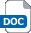 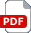 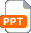 Pens, pencils and drawing instrumentsComputer access for internet searching Presentation Racing Wheelchair Activity Sheet Racing WheelchairAdditional websitesLondon marathon homepage: https://www.tcslondonmarathon.com/100 m wheelchair final at the London Olympics: https://www.youtube.com/watch?v=-wKBcCiUfdU&list=RDCMUCi8n36NkW2uCQSFZNiYtuMQ&index=4  How it’s made, Racing Wheelchair : https://www.youtube.com/watch?v=iByhv_iFPW8 Alphatauri : https://wtf1.com/post/alphatauri-have-helped-to-design-a-racing-wheelchair-for-the-paralympics/ Racing Technology for a Racing Wheelchair : https://mag.toyota.co.uk/racing-technology-for-a-racing-wheelchair/Using Search Engines : https://edu.gcfglobal.org/en/internetbasics/using-search-engines/1/ London marathon homepage: https://www.tcslondonmarathon.com/100 m wheelchair final at the London Olympics: https://www.youtube.com/watch?v=-wKBcCiUfdU&list=RDCMUCi8n36NkW2uCQSFZNiYtuMQ&index=4  How it’s made, Racing Wheelchair : https://www.youtube.com/watch?v=iByhv_iFPW8 Alphatauri : https://wtf1.com/post/alphatauri-have-helped-to-design-a-racing-wheelchair-for-the-paralympics/ Racing Technology for a Racing Wheelchair : https://mag.toyota.co.uk/racing-technology-for-a-racing-wheelchair/Using Search Engines : https://edu.gcfglobal.org/en/internetbasics/using-search-engines/1/ London marathon homepage: https://www.tcslondonmarathon.com/100 m wheelchair final at the London Olympics: https://www.youtube.com/watch?v=-wKBcCiUfdU&list=RDCMUCi8n36NkW2uCQSFZNiYtuMQ&index=4  How it’s made, Racing Wheelchair : https://www.youtube.com/watch?v=iByhv_iFPW8 Alphatauri : https://wtf1.com/post/alphatauri-have-helped-to-design-a-racing-wheelchair-for-the-paralympics/ Racing Technology for a Racing Wheelchair : https://mag.toyota.co.uk/racing-technology-for-a-racing-wheelchair/Using Search Engines : https://edu.gcfglobal.org/en/internetbasics/using-search-engines/1/ London marathon homepage: https://www.tcslondonmarathon.com/100 m wheelchair final at the London Olympics: https://www.youtube.com/watch?v=-wKBcCiUfdU&list=RDCMUCi8n36NkW2uCQSFZNiYtuMQ&index=4  How it’s made, Racing Wheelchair : https://www.youtube.com/watch?v=iByhv_iFPW8 Alphatauri : https://wtf1.com/post/alphatauri-have-helped-to-design-a-racing-wheelchair-for-the-paralympics/ Racing Technology for a Racing Wheelchair : https://mag.toyota.co.uk/racing-technology-for-a-racing-wheelchair/Using Search Engines : https://edu.gcfglobal.org/en/internetbasics/using-search-engines/1/ Related activities (to build a full lesson)Starters (Options) Show video of 100 m final from London Olympics to set the scene of racing wheelchairs https://www.youtube.com/watch?v=-wKBcCiUfdU&list=RDCMUCi8n36NkW2uCQSFZNiYtuMQ&index=4  Starters (Options) Show video of 100 m final from London Olympics to set the scene of racing wheelchairs https://www.youtube.com/watch?v=-wKBcCiUfdU&list=RDCMUCi8n36NkW2uCQSFZNiYtuMQ&index=4  PlenarySelf/peer assess the design ideas produced.Learners to share their thoughts on what the future of wheelchair racing is – where will technology take us next?PlenarySelf/peer assess the design ideas produced.Learners to share their thoughts on what the future of wheelchair racing is – where will technology take us next?The Engineering Context    Engineers use their knowledge to develop specialised materials that improve performance during many different types of racing – from wheelchairs to formula 1 cars to jet planes. This enables competitors to be able to perform faster and for longer, achieving more success. Many of these developments subsequently get used to improve the performance of things we use daily – such as cars.Curriculum links Curriculum links England: National CurriculumD&T KS3understand developments in design and technology, its impact on individuals, society and the environment, and the responsibilities of designers, engineers and technologistsNorthern Ireland CurriculumKS3 Technology and Designidentifying problems; investigating, generating, developing, modelling and evaluating design proposals; giving consideration to form, function and safetyScotland: Curriculum for ExcellenceTechnologiesI can apply my knowledge and understanding of engineering disciplines and can develop/build solutions to given tasks. TCH 3-12aWales: National Curriculum D&T KS3identify and use appropriate sources of information to help generate and develop their ideas for products be creative and innovative in their thinking when generating ideas for their productsAssessment opportunitiesFormal summative assessment by the teacher of the finished worksheet.